УТВЕРЖДАЮДиректор  ГОБУ НОЦППМС   Е.И. Крайнева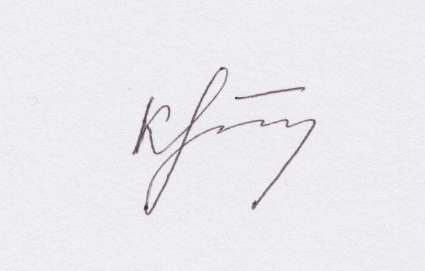 2 сентября 2019 г.Сведения о персональном составе педагогических работников  государственного областного бюджетного учреждения «Новгородский областной центр психолого-педагогической, медицинской и социальной помощи»  Филиал № 6 ГОБУ НОЦППМС № п/пФ.И.О. педагогического работникаДолжность Квалифика-ционная категорияОбразование/ наименование направления подготовки и/или специальностиДанные о повышении квалификации и/или профессиональной переподготовке (при наличии)Общий стаж работыСтаж работы по специаль-ностиУченая степень, ученоезвание (при наличии)1Фенина Юлия Сергеевназаведующий филиалом № 6учитель-дефектологпервая кв. категориявысшее, Государственное областное образовательное учреждение высшего профессионального образования «Новгородский государственный университет имени Ярослава Мудрого» / «Логопедия» с дополнительной специальностью «Олигофренопедагогика»Образовательный менеджмент2017г. – Великий Новгород,  ГОБУ НОЦППМС по программе «Определение специальных условий образования детей-инвалидов, детей с ограниченными возможностями здоровья» 2017г. – Москва, Учебно-научный институт сравнительной образовательной политики РУДН по программе «Использование в работе специалистов психолого-медико-педагогических комиссий новых классификаций и критериев для формирования заключений»2017г. – Воронеж, ГБУДПО Воронежской области «Институт развития образования «особенности организации и обучения детей с расстройствами аутистического спектра в условиях инклюзивного образования (стажировка)» 19 лет 6 лет 2Бабаян Наталья Викторовнапедагог-психологпервая кв. категориявысшее, Государственное образовательное учреждение высшего профессионального образования «Новгородский государственный университет имени Ярослава Мудрого»  / Психология2017г. – г. Великий Новгород, ГОБУ НОЦППМС по программе «Организация работы педагога-психолога в образовательной организации по созданию адаптированной образовательной среды»10 лет2 года3Захарова Татьяна Владимировнасоциальный педагог высшее, Ленинградский ордена Ленина и ордена Октябрьской Революции институт инженеров железнодорожного транспорта имени академика В.Н.Образцова  / Электронные вычислительные машины22 года 4 года4Иванова Людмила Леонидовнапедагог-психолог высшая  кв.категориявысшее, Государственное областное образовательное учреждение высшего профессионального образования «Новгородский государственный университет имени Ярослава Мудрого»  / Психология2017г. – г. Москва, НОЧУ «ИГиП» профессиональная переподготовка по программе "Практическая психология с использованием метода "Психодрама"2019г. – г. Великий Новгород, ГОБУ НОЦППМС: Организация педагога-психолога по реализации программы подготовки лиц, желающих принять на воспитание в свою семью ребенка, оставшегося без попечения родителей"20 лет 9 лет 5Максимова Оксана Владимировнаучитель-дефектолог высшая  кв.категориявысшее, Государственное областное образовательное учреждение высшего профессионального образования «Новгородский государственный университет имени Ярослава Мудрого»  / «Логопедия» с дополнительной специальностью «Олигофренопедагогика»2017г. – г. Великий Новгород, ГОБУ НОЦППМС по программе «Определение специальных условий образования детей-инвалидов, детей с ограниченными возможностями здоровья»2017г. – г. Великий Новгород, ГОАУДПО «Региональный институт профессионального развития «Современные подходы к обучению детей с нарушениями зрения»13 лет 7 лет 6Мустанина Марина Валентиновнасоциальный педагог первая  кв.категориявысшее, Новгородский государственный педагогический институт  / Русский язык и литература2017г. – Великий Новгород, ГОБУ НОЦППМС по программе «Определение специальных условий образования детей-инвалидов, детей с ограниченными возможностями здоровья»2019г. – г. Великий Новгород, ГОБУ НОЦППМС: Организация педагога-психолога по реализации программы подготовки лиц, желающих принять на воспитание в свою семью ребенка, оставшегося без попечения родителей"37 лет 12 лет7Орлова Елизавета Николаевнаучитель-логопедпервая кв. категориявысшее, Федеральное государственное бюджетное образовательное учреждение высшего профессионального образования «Новгородский государственный университет имени Ярослава Мудрого»  / «Логопедия» с дополнительной специальностью «Олигофренопедагогика»2017г. – г. Великий Новгород, ГОАУ ДПО «Региональный институт профессионального развития» по программе «Логопедическое сопровождение воспитанников с ОВЗ в ДОО в соответствии с ФГОС»4 года 2 года 8Шкаликова Ольга Николаевнаучитель-логопед высшая  кв.категориявысшее, Государственное областное образовательное учреждение высшего профессионального образования «Новгородский государственный университет имени Ярослава Мудрого»  / «Логопедия» с дополнительной специальностью «Олигофренопедагогика»2016г. - ФГБОУ ВО «Московский государственный психолого-педагогический университет» по программе «Использование в работе новых классификаций и критериев для формирования заключений психолого-медико-педагогических комиссий»2019г. г. Великий Новгород, ГОБУ НОЦППМС: "Организация, содержание и направления логопедической работы в соответствии с ФГОС  с различными категориями детей с ограниченными возможностями здоровья"15 лет 15 лет 